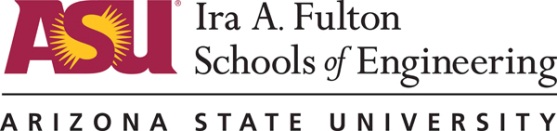 Master of Computer Science (Cybersecurity) 9 Area Credits + 15 Concentration Credits+ 6 Elective Credits = 30 Credit Hours   9 Credit Hours Area Courses9 credit hours of courses covering each of the three areas (‘B’ or better grade required)Foundations:   Course  ____________________ Semester:__________ Year:__________Systems:           Course  ___________________  Semester:__________ Year:__________Applications:   Course  ____________________ Semester:__________ Year:__________15 Credit Hours Concentration Courses 12 credit hours required coursework: CSE 539       Semester:__________ Year:_________CSE 543       Semester:__________ Year:_________CSE 545       Semester:__________ Year:_________CSE 548       Semester:__________ Year:_________ 3 credit hours Information Assurance Elective (CSE 466, CSE 467, CSE 469, CSE 531, CSE 534, CSE 565): Course  ____________________ Semester:__________ Year:__________ 6 Credit Hours Elective CoursesCourse ________________ Semester:__________ Year:__________Course ________________ Semester:__________ Year:__________Overall Credits30 Credits Minimum9 Credits of non-cross listed courses covering each of the areas 15 Credits of Concentration CoursesNo more than 6 credit hours 400 level coursesNo more than 12 credits cross listed courses (5XX/4XX)No more than 12 credits of combined cross listed courses and 400 level courses       No CSE 590